Public Consultation Questionnaire 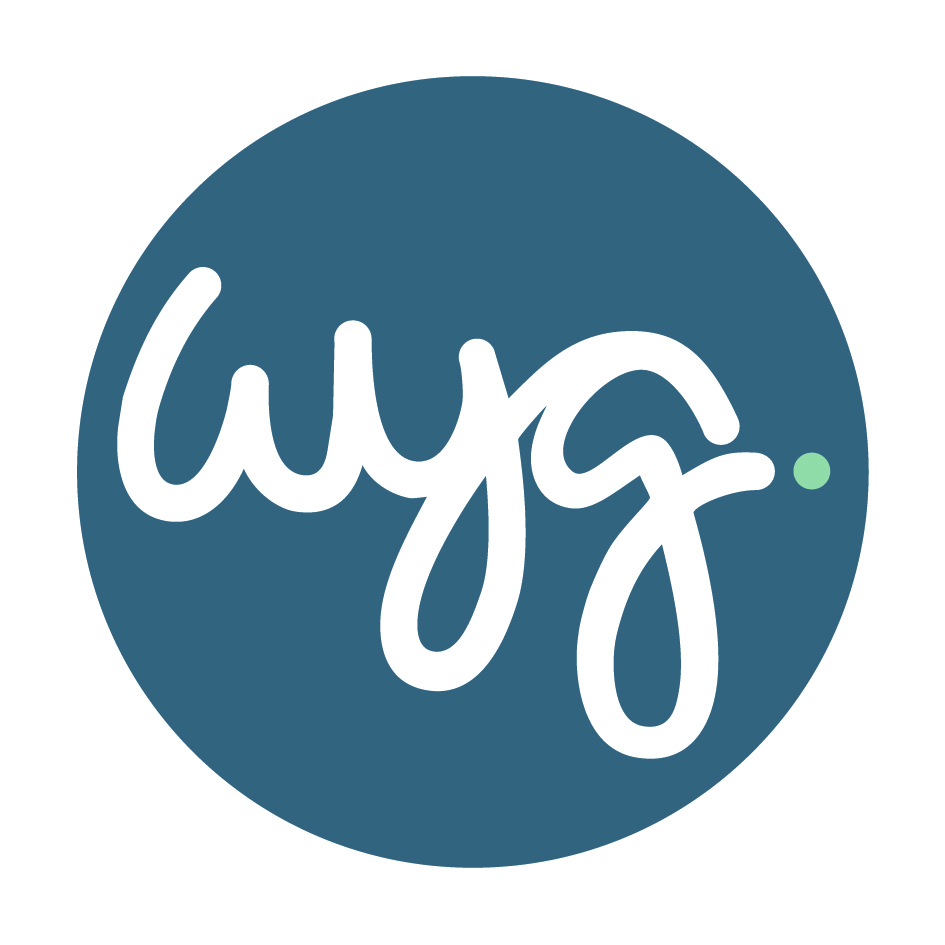 One Call Stadium, Mansfield We would like to know what the local community thinks of the hotel development proposed next to the One Call Stadium on Quarry Lane, Mansfield. It would help if you could spare a few minutes to answer the following questions.Do you support the idea of a new, good quality hotel in Mansfield? Yes	 [  ]		No 	[  ]Do you think having a hotel next to the football stadium is a good idea? Yes 	[  ]		No 	[  ]What do you think of the hotel’s design? Are you generally in favour of the proposed development? Yes 	[  ]		No	[  ]If you have any further comments, please use the space below to let us know. OptionalName:Address:The information you provide will only be used by the development team for the purposes of this consultation exercise. All feedback will be considered and changes to the proposals will be made where possible and appropriate. The data will be held securely by us in accordance with the Data Protection Act 1998. Questionnaires can be emailed to public.consultation@wyg.com or posted to WYG, Rowe House, 10 East Parade, Harrogate HG1 5LT by Wednesday 14 February 2018. 